ESSAY CONTEST RELEASE FORM
Photography and Publication Consent, Release and Assignment	In consideration of my child’s participation, I consent and grant permission for my child’s essay, name, school identity and/or photograph to be printed in The Boston Globe, BostonGlobe.com, Boston.com and any other publication of Boston Globe Media Partners, LLC (BGMP) at the sole discretion of BGMP without compensation or further notice.  I also consent to the use of my child’s essay, photograph, likeness, voice, and/or identity, including composites, without compensation or further notice, in any publication by or for the benefit of BGMP, including but not limited to public or private displays, exhibits, broadcasts, newspapers, publications, brochures, videotapes and electronic broadcast or publication on the World Wide Web, in such manner and at such times and in such places as BGMP shall determine in its discretion.	All essays and photographs are the property of BGMP.  I hereby forever assign all right, title and interest in the copyright of my child’s essay and/or photograph to BGMP. I, the undersigned (parent/legal guardian) of  the student minor named below do hereby RELEASE, discharge and covenant to hold harmless BGMP, its officers, directors, employees and volunteers from any and all causes of action, liability, claims or lawsuits on account of or arising, directly or indirectly, from my child’s participation in the Boston Globe News in Education essay program or contest, including but not limited to all claims for known or unknown injuries, all claims arising from or related to the use, publication, display and/or broadcast of my child’s photograph, likeness, identity, voice or essay in any form and all claims or legal rights of action for damages that my child has or hereafter may acquire, either before or after he/she has reached the age of majority, resulting from his/her participation in the Boston Globe News in Education essay program or contest.
Annie The Musical: Family – All the Same and a Perfect FitPlease complete the following Information:Please complete the following Information:Please complete the following Information:Please complete the following Information:Student name:Parent/guardian name:Student school:Relationship to student:Home phone:*Parent/guardian  signature:Date:(*For type-written signatures, consent for winners will be confirmed via phone.)(*For type-written signatures, consent for winners will be confirmed via phone.)entry details entry details entry details entry details DEADLINE: Each entry must include all of the following:Student essay Completed Essay Contest Entry FormCompleted Essay Contest Release Form
Entries that are not complete may be disqualified. 
All entries must be RECEIVED at The Boston Globe no later than Thursday, Oct. 30 at 5 pm.
Questions? Contact Christine Casatelli, Boston Globe NIE manager, at christine.casatelli@globe.com.DEADLINE: Each entry must include all of the following:Student essay Completed Essay Contest Entry FormCompleted Essay Contest Release Form
Entries that are not complete may be disqualified. 
All entries must be RECEIVED at The Boston Globe no later than Thursday, Oct. 30 at 5 pm.
Questions? Contact Christine Casatelli, Boston Globe NIE manager, at christine.casatelli@globe.com.DEADLINE: Each entry must include all of the following:Student essay Completed Essay Contest Entry FormCompleted Essay Contest Release Form
Entries that are not complete may be disqualified. 
All entries must be RECEIVED at The Boston Globe no later than Thursday, Oct. 30 at 5 pm.
Questions? Contact Christine Casatelli, Boston Globe NIE manager, at christine.casatelli@globe.com.DEADLINE: Each entry must include all of the following:Student essay Completed Essay Contest Entry FormCompleted Essay Contest Release Form
Entries that are not complete may be disqualified. 
All entries must be RECEIVED at The Boston Globe no later than Thursday, Oct. 30 at 5 pm.
Questions? Contact Christine Casatelli, Boston Globe NIE manager, at christine.casatelli@globe.com.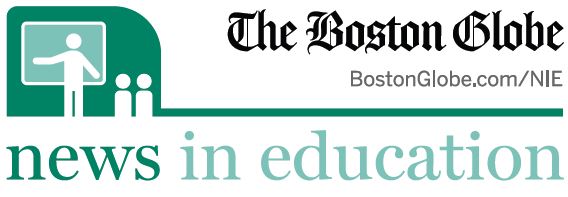 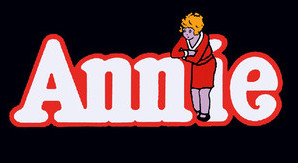 